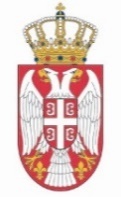 REPUBLIKA SRBIJANARODNA SKUPŠTINAOdbor za dijasporu i Srbe u regionu 09 Broj: 06-2/88-1928. maj 2019. godineB e o g r a dZ A P I S N I K15. SEDNICE ODBORA ZA DIJASPORU I SRBE U REGIONU, ODRŽANE 22. APRILA 2019. GODINESednica je počela u 13,20 časova.	Sednici je predsedavao Miodrag Linta, predsednik Odbora.Sednici su prisustvovali članovi Odbora: Aleksandar Marković, Blaža Knežević, Olivera Ognjanović, prim. dr Vlado Babić, Goran Nikolić, Marjana Maraš, Dragan Veljković, Aleksandar Čotrić kao i Snežana Paunović, zamenik člana (Mirjana Dragaš, član). 	Sednici nisu prisustvovali članovi Odbora: mr Ivan Kostić, Ljiljana Mihajlović, Saša Radulović, Radoslav Milojičić, dr Ivan Bauer, Filip Stojanović i Dejan Šulkić.Osim narodnih poslanika, sednici su prisustvovali Dušan Bastašić, predsednik Udruženja Jadovno iz Banjaluke; Nenad Antonijević, Muzej žrtava genocida; prof. dr Vasilije Krestić; Stefan Radojković, sekretar Odbora za Jasenovac Svetog Arhijerejskog Sabora Srpske Pravoslavne Crkve; Slavko Milanović, predsednik Udruženja Jasenovac; Milinko Čekić, počasni predsednik Udruženja Jasenovac; Snežana Dragosavljević, potpredsednik Udruženja Jasenovac; Jelena Radojčić, član UO Udruženja Jasenovac; Ranko Bujić, član UO Udruženja Jasenovac.	Otvarajući sednicu, predsednik Odbora Miodrag Linta je konstatovao da je u sali prisutno devet članova, odnosno zamenika članova i da postoji kvorum za odlučivanje.Na predlog predsednika, Odbor je jednoglasno (devet„za“) usvojio sledeći:D n e v n i  r e d	1. Sećanje na žrtve genocida u Nezavisnoj Državi Hrvatskoj, povodom 74 godine od proboja poslednjih jasenovačkih logoraša;	2. Razno.Prva tačka dnevnog reda - Sećanje na žrtve genocida u Nezavisnoj Državi Hrvatskoj, povodom 74 godine od proboja poslednjih jasenovačkih logoraša,  Predsednik Odbora Miodrag Linta je u uvodnom izlaganju istakao da je 22. april dan kada su 1945. godine poslednji zatočenici najveće fabrike smrti na Balkanu, u Drugom svetskom ratu, Jasenovcu izvršili proboj. On je naveo da je u noći između 21. i 22. aprila od preko 1000 zatočenika, njih oko 600 krenulo u proboj, a preživelo je svega 117 ljudi. Istog dana proboj je izvršilo 147 logoraša u Kožari od kojih je preživelo svega 11. Predsednik Odbora naveo je da u Hrvatskoj od dolaska Tuđmana i HDZ na vlast 1990. godine traje proces rehabilitacije zločinačke NDH i ustaške ideologije. Hrvatska je još 1993. godine donela zakonske odredbe da se preživelim ustašama i drugim pripadnicima zločinačke NDH, kao i njihovim porodicama isplaćuju penzije. Takođe je istakao da vlast u Hrvatskoj, između ostalog, finansira desetine udruženja koja kao svoja obeležja koriste ustaški grb sa početnim belim poljem i ustaški pozdrav „Za dom spremni”, finansira udruženja koja zastupaju anticivilizacijsku tezu da je Jasenovac bio sabirni i radni logor i finansira koncerte jednog od glavnih promotera ustaštva, pevača Marka Perkovića Tompsona i druge. Aktuelna vlast u Hrvatskoj je donela 2016. godine sramnu odluku da Hrvatski sabor ponovo bude pokrovitelj komemoracije ubijenim ustaškim zločincima u Blajburgu gde se svake godine okupljaju hrvatski zvaničnici i desetine hiljada Hrvata koji žale za propašću NDH. Zaključio je da se Hrvatska još nije suočila sa svojom zločinačkom prošlošću, nije priznala da je NDH počinila zločin genocida nad srpskim narodom, nije izrazila kajanje srpskim žrtvama, romskim i jevrejskim žrtvama i nije zatražila oproštaj. U diskusiji su učestvovali: Miodrag Linta, predsednik Odbora, Aleksandar Čotrić, član Odbora kao i Dušan Bastašić, Nenad Antonijević, prof. dr Vasilije Krestić, Stefan Radojković, Slavko Milanović, Milinko Čekić, Snežana Dragosavljević, Jelena Radojčić i Ranko Bujić.Dušan Bastašić, predsednik Udruženja Jadovno iz Banjaluke naglasio je da se Republika Srbija, odnosno srpsko društvo u celini do danas nije terminološki odredilo prema zločinu genocida koji je počinjen nad pravoslavnim Srbima od strane Nezavisne Države Hrvatske. Dok su Jevreji i Romi uveli terminologiju koja je planetarno poznata za genocid izvršenim nad ovim narodima, Srbi i dalje nemaju termin za genocid počinjen tokom Drugog svetskog rata od strane Nezavisne Države Hrvatske, i dao je ideju da se pomenuti genocid imenuje kao Pokolj. Predsedavajući Odbora Linta je naveo da je termin Pokolj, kao naziv za genocid nad srpskim narodom, Republički centar za istraživanje rata, ratnih zločina i traženje nestalih lica Republike Srpske ocenio kao nepodoban. Navedena institucija smatra da i dalje treba da se koristi pojam genocid za nezapamćeni masovni zločin koji je izvršen nad srpskim narodom tokom Drugog svetskog rata u NDH. Na kraju izlaganja Dušan Bastašić je podsetio da naši istoričari najbolje znaju da je pored najpoznatijeg Jasenovca ubijano ne samo u logorima, u Gospiću, na Pagu, u preteči logora Jasenovac, nego i u kućama, na livadama, u ševarju širom NDH, u bogomoljama, u crkvama, u Sabilovcu na Kordunu, u Glinskoj crkvi na Baniji, na mnogim drugim mestima i istakao da se na današnji dan i ovih žrtava treba setiti.Istoričar prof. dr Vasilije Krestić, istakao je da Republika Srbija ne može da ponudi podobna rešenja za najopštija pitanja poput termina kojim će se imenovati počinjen događaj, te da u Srbiji ne postoji ni jedan memorijali centar za žrtve genocida, dok Jevreji u svetu imaju 17 memorijalnih centara podignutih za žrtve Drugog svetskog rata. On je podsetio i da Staro sajmište koje će biti pretvoreno u memorijalni centar, će biti memorijalni centar Holokausta, genocida i drugih žrtava fašizma u Drugom svetskom ratu, a ne samo za žrtve Jasenovca, što takođe govori o nedovoljnoj posvećenosti žrtvama Drugog svetskog rata. Pomenuo je i Udruženje za podizanje memorijalnog centra srpskim žrtvama fašizma, koje bi bilo osnovano sa ciljem popisivanja žrtava od balkanskih ratova do najnovijih.Stefan Radojković, sekretar Odbora za Jasenovac Svetog Arhijerejskog Sabora Srpske Pravoslavne Crkve, prisutnima je govorio o aktivnostima kojima se Odbor bavi i dodao da se vode zavetom ostavljenim od strane vladike Nikolaja Velimirovića, da se praznuju Novomučenici Jasenovački, da se svetu objavljuju, odnosno da se svet upozna sa stradanjem srpskih mučenika i da se srpski narod ne sveti za nepravdu koja mu je učinjena, već da ne zaboravlja i uči iz svojih iskustava. Istakao je da razume tragediju Srpskog naroda i bol koji je on doživeo, ali naučne institucije, međunarodne institucije, razumeju samo jezik nauke, podataka i činjenica i da se oni kao Odbor time i rukovode.Nenad Antonijević, savetnik u Muzeju žrtava genocida, govorio je o aktivnostima Muzeja i potrebi da se o ovom pitanju govori više u javnosti, kako srpska istorija ne bi pala u zaborav. Pomenuo je izložbu, „Belezi velikih zločina“, izložbu umetničkih slika, skulptura i drugih muzejskih predmeta koja govori o stradanju pre svega srpskog naroda na teritoriji NDH u Drugom svetskom ratu, koja je prikazana do sada u 22 grada na teritoriji Republike Srbije i teritoriji Republike Srpske. Naglasio je da je posebno ponosan na projekat Enciklopedija genocida nad srpskim narodom u NDH koja je planirana i u saradnji sa Republikom Srpskom. Na kraju izlaganja podsetio je da je Narodna skupština Republike Srpske je 2015. godine usvojila Rezoluciju o genocidu nad Srpskim narodom, Jevrejima i Romima u Republici Srpskoj, na predlog narodnog poslanika Dragana Čavića.Na sednici su govorili i Slavko Milanović, predsednik Udruženja logoraša Jasenovac, Milinko Čekić, počasni predsednik Udruženja logoraša Jasenovac, Snežana Dragosavljević, potpredsednik Udruženja logoraša Jasenovac, Jelena Radojčić, član UO Udruženja logoraša Jasenovac i Ranko Bujić, član UO Udruženja logoraša Jasenovac. Članovi Udruženja govorili su o inicijativama koje su podnosili Narodnoj skupštini i drugim državnim i međunarodnim institucijama, naglasivši da očekuju da će u budućnosti nailaziti na više razumevanja i podrške koja je udruženjima potrebna. Jedna od tih inicijativa jeste da Narodna skupština Republike Srbije donese Deklaraciju o osudi genocida u NDH, Inicijativa o podizanju spomenika Dijani Budisavljević u Beogradu, zatim Inicijativa da se deo obale reke Save nazove Kejom Jasenovačkih žrtava. Posebno su naglasili da od kada su počeli da se udružuju, preživeli logoraši imaju problem sa odnosom države prema njima. Istakli su da na komemorativne aktivnosti idu iz ličnih razloga i sami se finansiraju. Složili su se da o genocidu treba govoriti „urbi et orbi“„gradu i svetu“, da ceo svet zna šta se dogodilo sa Srbima u Nezavisnoj Državi Hrvatskoj. Predložili su i da se u školski program uvede posebno poglavlje o  onome što se dešavalo srpskom narodu u NDH. Napomenuli su i da bi preživeli logoraši trebalo da drže predavanja po gimnazijama, u saradnji sa Muzejom žrtava genocida. Upoznali su prisutne i sa pismom koje su  uputili Kancelariji visokog komesara za ljudska prava UN u Ženevi, kojim su ukazali na problem kršenja ljudskih prava u Nezavisnoj državi Hrvatskoj povodom priprema izveštaja UN o kršenju ljudskih prava u zemljama, u svetu.Aleksandar Čotrić, član Odbora zahvalio se predsedavujućem Odbora Miodragu Linti na sazivanju sednice sa ovako značajnom temom i naglasio da je ovo prvi put da jedan skupštinski odbor razmatra ovako važno pitanje. Posebno se zahvalio i uvaženim gostima koji su govorili na sednici. Izneo je svoje mišljenje da mediji ne pokazuju dovoljno razumevanja ni zainteresovanosti da se o ovom danu govori i piše mnogo više. S tim u vezi naglasio je da ne treba odustati, a kao primer je naveo obeležavanje 100 godina od genocida nad Jermenskim narodom koji je obeležen u glavnom gradu Jermenije Jerevanu. Naglasio je da je na taj dan u zaglavlju štampanih ili elektronskih medija bio istaknut jedan znak koji je ustanovljen u znak sećanja na taj zločin. U pitanju je cvet nezaboravak. Na taj dan je cela država bila oblepljena bilbordima i plakatima na kojima su bile ispisane prigodne parole. Podsetio je da su se Jermeni izborili da preko 30 država, uključujući i Evropski parlament, donese deklaracije, rezolucije, druga dokumenta o osudi zločina počinjenim nad njima.Miodrag Linta se na kraju sednice zahvalio svima na dolasku i potvrdio reči Aleksandra Čotrića da je ovo istorijska sednica Odbora koja je imala za temu bolnu i tešku istinu, odnosno temu genocida nad našim narodom u Jasenovcu i širom NDH. Takođe je rekao da će do naredne sednice Odbora biti pripremljeni zaključci u vezi sa  osnivanjem Memorijalnog centra srpskih žrtava genocida NDH, usvajanjem Deklaracije o genocidu nad Srbima Romima i Jevrejima u NDH i drugi koji se odnose na negovanje kulture sećanja na nezapamćeno i masovno stradanje našeg naroda u NDH. Naglasio je da među zaključcima treba da bude i inicijativa o podizanju spomenika Dijani Budisavljević, da se neka ulica ili jedan kej, odnosno deo Save nazove Kejom ili obalom jasenovačkih žrtava, kao i da se izgradi jedan spomenik nastradaloj deci. Izrazio je očekivanje da će Odbor na narednoj sednici jednoglasno usvojiti predložene zaključke. Druga tačka dnevnog reda – R a z n oS obzirom da nije bilo prijavljenih za diskusiju po drugoj tački „Razno“, predsedavajući je zaključio rad 15. sednice Odbora za dijasporu i Srbe u regionu.            Sednica je završena u 16,10 časova.	Prepis tonskog snimka sednice sastavni je deo ovog zapisnika.	            SEKRETAR ODBORA                                      PREDSEDNIK ODBORA                Gorica Durkalić                                                Miodrag Linta 